Newsletter May 2015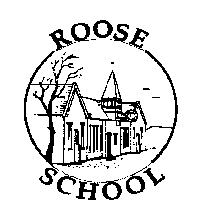 Dear Parents and CarersCongratulations to Mr, Mrs and Alice Redhead on the birth of Isaac Arthur on Saturday morning.This is our new “Artsmark Gold” logo. This is a prestigious national award recognising that our school provides excellent arts and cultural opportunities for the children, including working in partnership with artists, running Arts Award and providing professional development in the arts for our staff. We have worked closely with lots of expert providers to enhance the Arts curriculum and extend the variety of experiences for all our children. Thank you to Mrs Johnson for taking the lead in this whole school initiative and to Mrs Sophie Finley (our Arts Governor) for her support.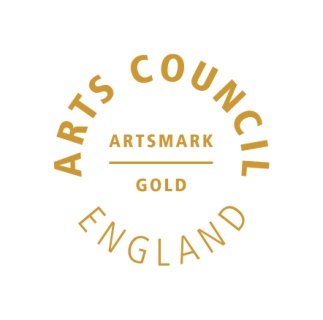 OfstedIt is great to have been judged as good with outstanding again, especially as the inspection process is much more in depth than it used to be. We are all very proud of how well our children behave and how hard they work at everything.Key stage 2 SATsThe assessment tests for children in year 6 take place this week. Please make sure that children in year 6 go to bed early and have breakfast before they come to school in the morning. The timetable for the tests is shown below:Sports AfternoonWe are changing the way we run our Sports Afternoons this summer. There will be three separate afternoons – one for nursery, one for Key Stage 1 and one for Key Stage 2. This is to make the sessions more age appropriate and to fit in with the new national curriculum.The dates are as follows:Please come along and support your children. The sessions will last from 1.00 – 3.00pm.Digital Imaging workshops – 18th May and 1st June 2015The photographer running the workshops will be bringing cameras for the children to use. These will all have removable memory cards, which will be left at school. The children no longer need to bring in their own devices.Staffing for September 2015This is the finalised staffing list for September. The children will have plenty of opportunities to get to know their new teachers in the second half of this term.Whilst Mrs Redhead is on maternity leave Miss Stevens will hold the position of Acting Assistant Head.Jewellery in schoolPlease can all parents remember that jewellery is not allowed in school. This is primarily for the children’s safety. The only exception to this is a pair of plain stud earrings for children who have pierced ears. However these should be removed for PE as soon as the six week limit for new piercings is over. Think PharmacyAs it is sometimes very difficult to get a doctor’s appointment the following information can help if you or members of your family are suffering from a minor ailment.Pharmacies across Cumbria have always been able to offer free advice, but now pharmacies in Furness, South Lakes and Copeland can offer treatment for a range of minor health problems including:Digestive disorders – indigestion, heartburn, constipation and diarrhoeaPain and inflammationEye symptoms – hayfever, conjunctivitisInfections – thread worms, head liceCoughs, colds, flu and sore throatsPain, fever, earache, nappy rashSkin problems – hayfever, acne, eczema, bites and stingsIf you are registered with a Furness, South Lakeland or Copeland doctor the pharmacies in these areas can offer this service.If you do not normally pay for your prescriptions, pharmacists are able to provide you with advice and /or medicines for minor conditions free of charge.Leaflets are available in school if you would like more information.May Half-termWe break up for half-term on Friday 22nd May. School will finish at the normal time of 3.15pm. The second part of the summer term will begin on Monday 1st June.Dates for the diaryThis is a quick at a glance guide to events that are already scheduled to take place. This list will be updated over time. More details for class visits will be sent home in separate letters.Yours sincerelyWendy R JacobsHeadteacherMonday 11th MayTuesday 12th MayWednesday 13th MayThursday 14th MayReading ComprehensionSpelling, punctuation and grammarMental mathematicsMathematics paper 1Mathematics paper 2NurseryKey stage 1Key stage 2To be confirmed26.06.201509.07.2015ClassTeacher/sHeadteacherMrs Wendy Jacobs ReceptionMiss Nicola MarwoodYear 1Miss Molly HorneYear 2Mrs Angela BellYear 3Mr Matthew ThornhillYear 4Mrs Helen Mackie Year 5Miss Gaynor StevensYear 6Mrs Sharon CarterSENCOMrs Nicole JohnsonDateEventWhich childrenTimes15.05.2015Class assemblyReception2.45pm18.05.2015Digital Imaging workshop17 children1.00 – 4.00pm22.05.2015Class assemblyYear 42.45pmHalf Term 22.05.2015 – 01.06.2015Half Term 22.05.2015 – 01.06.2015Half Term 22.05.2015 – 01.06.2015Half Term 22.05.2015 – 01.06.201501.06.2015Digital Imaging workshop17 children1.00 – 4.00pm02.06.2015Fell walking Year 2All day04.06.2015Fell walkingYear 2All day05.06.2015Wear it Wild Day for WWFWhole schoolAll dayStick Man at The ForumYears 2 and 3Afternoon12.06.2015Visit to Furness AcademyYear 5MorningMinecraft workshopsYear 4All dayThe Big First Aid lessonYear 3, 5 & 62.00pmClass assemblyYear 22.45pm16.06.2015Visit to Leighton MossYear 2All day18.06.2015Treasure Island PerformanceYear 55.00pm19.06.2015Treasure Island PerformanceYear 52.30pm23–25.06.2015Manchester ResidentialYear 63 days26.06.2015Key Stage 1 SportsN – y21.00-3.00pm29/30.06.2015Secondary Transition daysYear 62 days01.07.2015Barhaugh Hall ResidentialYear 43 daysVisit to Leighton HallYear 1All day03.07.2015Be Seen in Green dayAllAll day09.07.2015Key Stage 2 SportsYears 3-61.00-3.15pm10.07.2015Sleeping with the sharksYear 5Overnight15.07.2015Roller Skating Disco dayAllAll day17.07.2015Leaver’s AssemblyYear 69.00amBreak-up for summer holidayAll2.00pmSummer holidaySummer holidaySummer holidaySummer holiday07.09.2015Autumn term startsAll8.45am25.09.2015Dahlicious Dress-up dayAllAll day